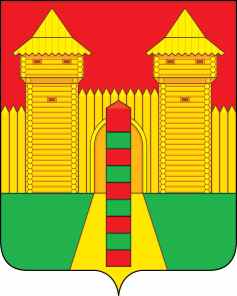 АДМИНИСТРАЦИЯ  МУНИЦИПАЛЬНОГО  ОБРАЗОВАНИЯ «ШУМЯЧСКИЙ  РАЙОН» СМОЛЕНСКОЙ  ОБЛАСТИРАСПОРЯЖЕНИЕот 17.05.2023г. № 131-р           п. Шумячи             В соответствии с постановлением Администрации муниципального образования «Шумячский район» Смоленской области от 08.02.2019 г. №49  «О комиссии по выявлению обстоятельств, свидетельствующих о необходимости оказания детям-сиротам и детям, оставшимся без попечения родителей, лицам из числа детей-сирот и детей, оставшихся без попечения родителей, содействия в преодолении трудной жизненной ситуации, при которых договор найма специализированного жилого помещения может быть заключен на новый пятилетний срок, принятию решения о заключении договора найма специализированного жилого помещения на новый пятилетний срок, либо о заключении договора социального найма жилого помещения», заключением комиссии по выявлению обстоятельств, свидетельствующих о необходимости оказания детям-сиротам и детям, оставшимся без попечения родителей, лицам из числа детей-сирот и детей, оставшихся без попечения родителей, содействия в преодолении трудной жизненной ситуации, при которых договор найма специализированного жилого помещения может быть заключен на новый пятилетний срок, принятию решения о заключении договора найма специализированного жилого помещения на новый пятилетний срок, либо о заключении договора социального найма жилого помещения от 12.05.2023 г.                   № 1 «О выявлении обстоятельств, свидетельствующих о необходимости оказания детям-сиротам и детям, оставшимся без попечения родителей, лицам из числа детей - сирот и детей, оставшихся без попечения родителей, содействия в преодолении трудной жизненной ситуации, при которых договор найма специализированного жилого помещения может быть заключен на новый пятилетний срок, либо о заключении договора социального найма жилого помещения, на основании заключения о выявлении обстоятельств, свидетельствующих о необходимости оказания детям-сиротам и детям, оставшимся без попечения родителей, лицам из числа детей-сирот и детей, оставшихся без попечения родителей, содействия в преодолении трудной жизненной ситуации, при которых договор найма специализированного жилого помещения может быть заключен на новый пятилетний срок, принятию решения о заключении договора найма специализированного жилого помещения на новый пятилетний срок, либо  о заключении договора социального найма жилого помещения»           1. Установить, что обстоятельства, свидетельствующие о необходимости оказания Иванову Андрею Алексеевичу, 06.12.1993 года рождения, лицу из числа детей-сирот и детей, оставшихся без попечения родителей, содействия в преодолении трудной жизненной ситуации отсутствуют.            2. Заключить с Ивановым Андреем Алексеевичем, 06.12.1993 года рождения года рождения, договор социального найма.           3. Контроль за исполнением настоящего распоряжения возложить на начальника Отдела экономики и комплексного развития Администрации муниципального образования «Шумячский район» Смоленской области.                   Глава муниципального образования «Шумячский район» Смоленской области                                         А.Н. Васильев             Об отсутствии обстоятельств, свидетельствующих о необходимости оказания нанимателю содействия в преодолении трудной жизненной ситуации и заключении договора социального найма